Đọc tài liệu tổng hợp những kiến thức phù hợp cho các em học sinh lớp 9 về Hóa 9 Bài 44: Rượu Etylic cùng một số kiến thức mở rộng, giúp các em hiểu hơn về loại rượu quen thuộc này.Nguồn gốcKhi lên men gạo, sắn, ngô (đã nấu chín) hoặc quả nho, quả táo, ... người ta thu được rượu etylic.- Rượu Etylic còn được gọi tên khác là: ancol etylic hoặc etanol.- Công thức phân tử của rượu Etylic: C2H6O- Phân tử khối: 46Lý thuyết về Rượu Etylic1. Tính chất vật líTính chất vật lí của rượu etylic:- Là chất lỏng, không màu.- Rượu etylic sôi ở 78,3oC- Nhẹ hơn nước, tan vô hạn trong nước.- Hòa tan được nhiều chất như iot, benzen,...- Độ rượu của Etylic là số ml rượu etylic có trong 100ml hỗn hợp rượu và nước.Độ rượu = (VC2H5OHnguyenchat / Vdd(C2H5OH+H2O)C2H5OH+H2O)*1002. Cấu tạo phân tửCông thức cấu tạo: CH3-CH2-OH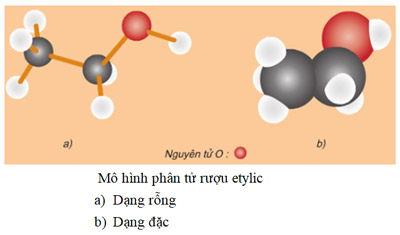 Nhìn công thức cấu tạo phân tử của rượu etylic có một nguyên tử H không liên kết với nguyên tử C mà liên kết với nguyên tử O, tạo ra nhóm -OH. Chính nhóm -OH này làm cho rượu có các tính chất đặc trưng (dưới đây).3. Tính chất hóa học của rượu Etylic3.1 Phản ứng cháyRượu Etylic cháy với ngọn lửa màu xanh, tỏa nhiều nhiệt.PTPU (Rượu etylic +O2)C2H5OH  +  3O2 → 2CO2 + 3H2O3.2. Tác dụng với kim loại mạnh như K, Na,...Rượu Etylic (C2H5OH) tác dụng với kim loại mạnh tạo ra muối và giải phóng khí Hidro.PTPU2C2H5OH  +  2Na → 2C2H5ONa   +  H23.3. Tác dụng với axitRượu Etylic tác dụng với axit axetic trong đk nhiệt độ cao và xúc tác H2SO4 đặc, phản ứng tạo ra este và nước.PTPUCH3COOH + CH3CH2OH  {đk: H2SO4, to}→  CH3COOCH2CH3 + H2O3.4. Không tác dụng với NaOHRượu Etylic không tác dụng với NaOH vì rượu etylic không có tính axit.Hoặc có thể giải thích bằng cách khác: Thông thường thì NaOH ở dạng dd với H2O thì lúc này rượu sẽ tan trong dd NaOH thực chất là tan trong H2O.4. Ứng dụng của rượu etylic- Rượu etylic được dùng làm nhiên liệu cho động cơ ôtô, cho đèn cồn trong phòng thí nghiệm.- Làm nguyên liệu sản xuất axit axetic, dược phẩm, cao su tổng hợp.- Dùng pha chế các loại rượu uống,...5. Điều chế- Điều chế rượu etylic làm đồ uốngTinh bột hoặc đường glucozo (men rượu) -> rượu etylicPTHH:C6H12O6  {men ruou}→ 2CO2 + 2C2H5OH- Điều chế rượu etylic trong công nghiệpCho etilen cộng hợp với nước có axit làm xúc tác tạo ra rượu etylic.PTHHCH2=CH2 + H2O → C2H5OH-/-Trên đây là nội dung Lý thuyết rượu Etylic ngắn gọn, đầu đủ nhất cho các em học sinh tham khảo. Chúc các em học Hóa học 9 tốt hơn mỗi ngày.